Кросворд 1. « Відгадай види спорту»2                               41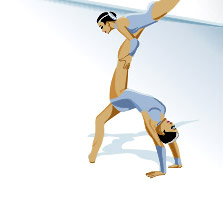 По горизонталі:Вид спорту, який включає стійки, перекати, перевороти, перекиди, рівноваги.По вертикалі:Вид спорту, який передбачає занурення у воду.Для тренування у цьому виді спорту використовують «грушу».Командна гра, в якій по м’ячу вдаряють лише ногами та головою.Вид спорту, в якому гравці намагаються влучити м’ячем у кошик.Відповіді: 1. Акробатика. 2. Плавання. 3. Бокс. 4. Футбол. 5. Баскетбол.Кросворд 2. « Відгадай види спорту»2              3                41По горизонталі:Шпагу ти мерщій бери й на суперника іди.Рукавиці надівай і суперника вдаряй.По вертикалі:Цю гру люблять всі на світі: і дорослі, й малі діти. М’яч, удар і крики «Гол!» - пречудова гра…. М’яч стрибає через сітку від ракетки до ракетки.М’яч через стійку вдаряй і бали швидко набирай.Відповіді: 1. Фехтування. 2. Футбол. 3. Теніс. 4. Волейбол. 5. Бокс.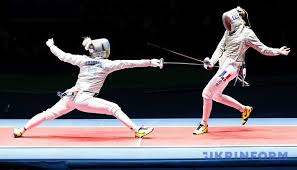 Кросворд 3.»Спортивний інвентар»5                               2По горизонталі:Взуття для катання на льоду.Речовина, яка потрібна для плавання.Місце, де проводять боксерські бої.По вертикалі:Майданчик для гри в теніс.Те, що потрібно для пересування по снігу.Відповідь: 1.Ковзани. 2. Вода. 3. Ринг. 4. Корт. 5. Лижі.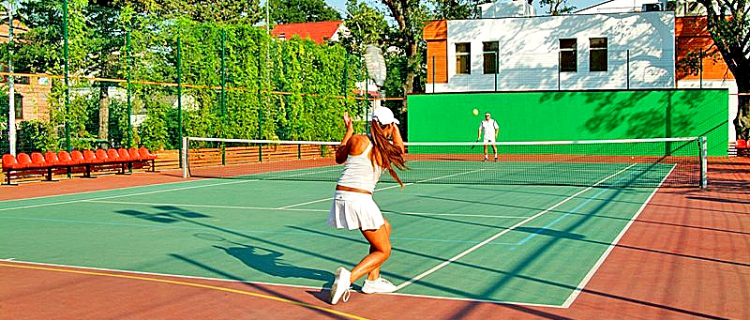 Кросворд 4. «Спортивний інвентар»41По горизонталі:Через неї стрибають.Для гри у футбол потрібен …На них ковзаються по льоду.По вертикалі:Він потрібен для гри в бадмінтон.По ньому лазять.Відповідь:  1.Скакалка. 2. М’яч. 3. Ковзани. 4.Воланчик. 5. Канат.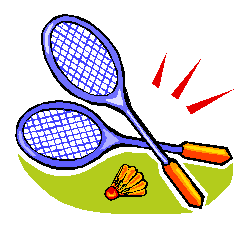 Кросворд 5. «Спортивний інвентар»             2Невеликий черв’ячок завис на гачок.Взуття фігуриста.Що доганяє футболіст?Чим лижник відштовхується?На чому виконують акробатичні вправи?Дівчатка стрибають через …Відповідь:  1. Канат. 2. Ковзани. 3. М’яч. 4. Палицями. 5. Матах. 6. Скакалку.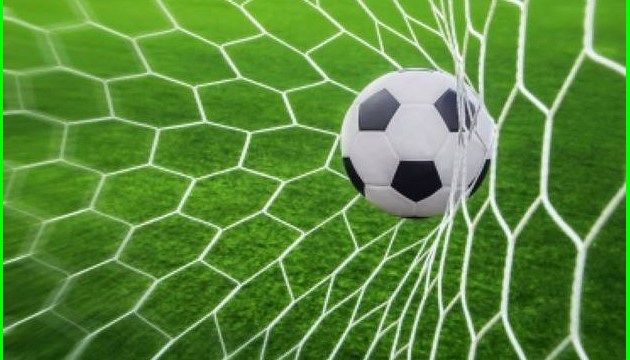 Кросворд 6. «Спортивні терміни»4                          1По горизонталі:1.Спосіб пересування людини по суші.2. Переміщення по гімнастичній стінці, лаві, канатові.3. Максимально прогнуте дугоподібне положення тіла з опорою на руки і ноги..По вертикалі:4.Цей вид руху використовується для визначення найвлучнішого учняШвидкий спосіб переміщення, без якого не обходиться жодна гра.Відповідь:  1.Ходьба. 2. Лазіння. 3. Міст. 4. Метання (у ціль). 5. Біг.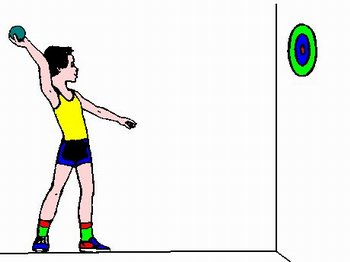 Кросворд 7. « Відгадай види спорту»4Цей вид спорту неможливий без дошки та хвилі.Коли ти ним займаєшся, неможливо бути сухим.Вид спорту, в якому використовують рукавиці.Спортивний бій за допомогою ніг та рук.Вид спорту, де грають ракеткою.Відповідь: 1. Серфінг. 2. Плавання. 3. Бокс. 4. Карате. 5. Теніс.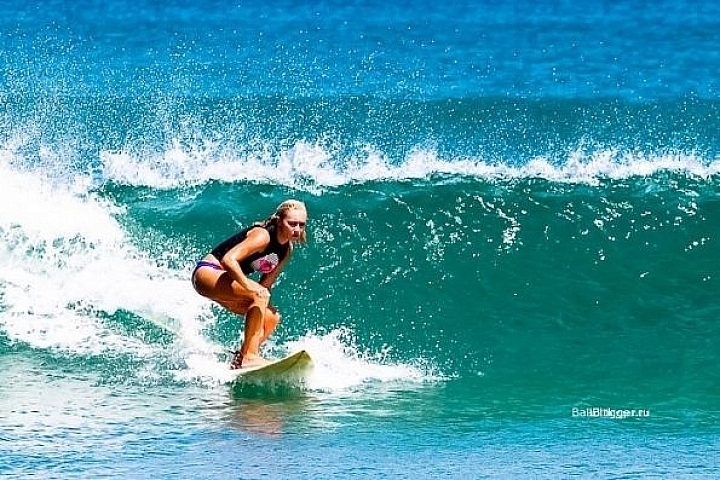 3333353333355555413523134563521235